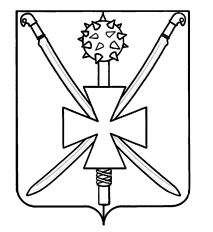 АДМИНИСТРАЦИЯ АТАМАНСКОГО СЕЛЬСКОГО ПОСЕЛЕНИЯПАВЛОВСКОГО РАЙОНА ПОСТАНОВЛЕНИЕот 21.12.2020                                                                                                        № 116ст-ца АтаманскаяО внесении изменений в постановление администрации Атаманского сельского поселения Павловского района от 26 декабря 2019 года № 160 «Об утверждении ведомственной целевой программы «Укрепление материально-технической базы администрации Атаманского сельского поселения Павловского района в 2020 году»          В соответствии со статьей 179.3 Бюджетного Кодекса Российской Федерации, Федеральным законом от 6 июля 2003 года № 131-ФЗ «Об общих принципах организации местного самоуправления Российской Федерации»,      п о с т а н о в л я ю:         1. Внести изменения в постановление администрации Атаманского сельского поселения Павловского района от 26 декабря 2019 года № 160 «Об утверждении ведомственной целевой программы «Укрепление материально-технической базы администрации Атаманского сельского поселения Павловского района в 2020 году» (далее – Программа) изложив:         - пункт «объём и источники финансирования Программы» приложения №1 в следующей редакции:          - абзац 4 раздела 3 «Обоснование ресурсного обеспечения Программы» приложения №1 в следующей редакции:          - приложение № 2 «Мероприятия ведомственной целевой Программы» в следующей редакции:2          2. Признать утратившим силу постановление администрации Атаманского сельского поселения Павловского района от 03 августа 2020 года № 62 «О внесении изменений в постановление администрации Атаманского сельского поселения Павловского района от 26 декабря 2019 года № 160 «Об утверждении ведомственной целевой программы «Укрепление материально-технической базы администрации Атаманского сельского поселения Павловского района в 2020 году».          3. Разместить настоящее постановление на официальном сайте администрации Атаманского сельского поселения Павловского района www.atamanskoesp.ru.          4. Постановление вступает в силу с момента подписания и распространяется на правоотношения, возникшие с 01 января 2020 года.Глава Атаманского сельского поселения                                            Павловского                                                                                                   Е.А. СахноОбъём и источник финансирования Программы210 300,00 (двести десять тысяч триста) рублей – средства бюджета Атаманского сельского поселения Павловского районаВсего на реализацию программных мероприятий из средств местного бюджета предполагается выделить в 2020 году 210 300,00 (двести десять тысяч триста) рублей № п/пМероприятия программыИсточник финансирования2020 год(руб.)123412341Приобретение хозинвентаряБюджет поселения30 300,002Содержание служебного автомобиля LADA GRANTA 219170 г/н А632ОО123Бюджет поселения145 000,003Текущий ремонт здания администрации и его помещенийБюджет поселения25 000,004Приобретение канцтоваровБюджет поселения10 000,00ИТОГО210 300,00